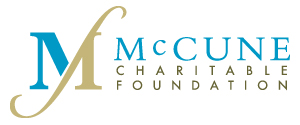 Final Report▄         ▄         ▄         ▄         ▄         ▄        ▄SIGNATURES/CERTIFICATION (Fiscal Sponsorship)You can use this form to prepare a document (i.e., the required information with signatures and date) in advance for attachment at the time of submitting the Final Report online.I certify that the foregoing narrative and financial information is true and correct. In addition, I certify that no McCune grant funds were used to carry on propaganda, otherwise attempt to influence legislation, lobby, attempt to influence the outcome of any public election, or for any other non-charitable activity.Name & Title (Head of Sponsoring Organization)use a comma to separate name from titleSignatureName (Treasurer, Board of Directors, Sponsoring Organization)SignatureName & Title (Head of Sponsored Organization or Project)use a comma to separate name from titleSignatureCertification DateEnter the date (month, day, year) that the completed Grant Report is submitted, including the Signatures/Certification attachment.Instructions:  Sign - three different signatures - beneath the names entered (Head of Sponsoring Organization; Treasurer, Board of Directors, Sponsoring Organization; Head of Sponsored Organization or Project); scan the signed and dated Signatures/Certification page; and submit the signed page as an attachment to your online report.